Temat:  Różne grupy w KościelePodręcznik str. 82-84; temat 25.• potrzeba i wartości  przynależności człowieka do parafialnych grup młodzieżowych. • charakterystyka wybrany grup parafialnych; • wspólnota parafialna pozwala na wykorzystanie różnych talentów; • formy służby grup parafialnych wobec innych osóbModlitwa: Boże, przenikasz i znasz mnie. Stworzyłeś mnie dla szczęścia, pomóż mi je odnaleźć. Ukaż mi moją drogę życia. Spraw, abym wybrał to, co dla mnie zamierzyłeś jeszcze w łonie mej matki. Chcę być Tobie posłuszny we wszystkim. Pójdę, gdzie mnie poślesz. Ufam Tobie, bo wiem, że mnie kochasz i chcesz mojego dobra. Prowadź mnie po Twoich ścieżkach. Amen.Przemyśl:  - odpowiedz sobie na pytaniaa) czy należysz do jakiejś grupy? b) czym się one zajmują? c) dlaczego ludzie chcą należeć do różnych grup? d) co daje człowiekowi przynależność do grupy? Przeczytaj:  Ludzie nie lubią być samotni. Mamy różnych znajomych, koleżanki i kolegów, przyjaciół z którymi się spotykamy. Niektórzy również zapisują się do różnych grup, zespołów, by w nich rozwijać swoje talenty lub służyć innym pomocą. Wysłuchaj: fragment z Pisma Świętego: Ef 2,19-2 https://www.youtube.com/watch?v=WqUOoGI17ncPrzeczytaj: W Kościele katolickim także działają różne grupy. Będąc w nich, pogłębiamy naszą wiarę i zarazem służymy Kościołowi swoimi talentami, pomagamy ludziom. Musimy jednak pamiętać, że należąc do poszczególnych grup, nadal tworzymy jeden Kościół. Wyszukaj informacje; zrób w zeszycie notatkę (krótką, maksymalnie do 3 zdania) I – ministranci, II – bielanki, III – schola, IV – Ruch Światło-Życie (oaza). V – wybrana przez Ciebie grupa (podpowiedź; Dla odkrywcy, str. 84)Zadanie do wykonania i odesłania – do 27 kwietnia:Przygotuj ogłoszenie-plakat zachęcający  do zaangażowania się w wybraną wspólnotę parafialną.Zaprojektuj plakat z charyzmatem grupy (najważniejszy cel grupy), zachęcający do współdziałania we wspólnocie. Do projektu wykorzystaj swoją wiedzę i wiadomości z podręcznika dla ucznia, jak i te, które już zdobyłeś. Format pracy minimum A4 – technika dowolna, możesz użyć kilka różnorodnych technik plastycznych.Przeczytaj: Do Kościoła zostaliśmy włączeni poprzez sakrament Chrztu Świętego. Każdy z nas staje się dzieckiem Bożym i jest powołany do wzrastania w wierze. W rozwijaniu naszej wiary pomagają różne grupy parafialne. Jedne opierają się na służbie przy Mszy Świętej, inne na śpiewie, a jeszcze inne na wzajemnym wspieraniu się w wierze, czy też pomaganiu innym – potrzebującym. Każdy chrześcijanin może znaleźć dla siebie odpowiednią grupę, w której będzie mógł wykorzystać otrzymane od Boga talenty i umiejętności.W zeszycie polecenie z podręcznika dla ucznia – zadanie 3, strona 84Notatka:  W Kościele działają różne grupy parafialne, w których wraz z rówieśnikami można szukać i poznawać Boga, ucząc się w ten sposób kochać Kościół. Modlitwa: Chwała Ojcu i Synowi.Zadanie dodatkowe: Pod danym logiem wpisz nazwy grup.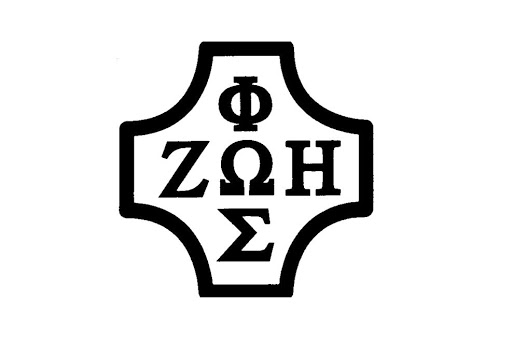 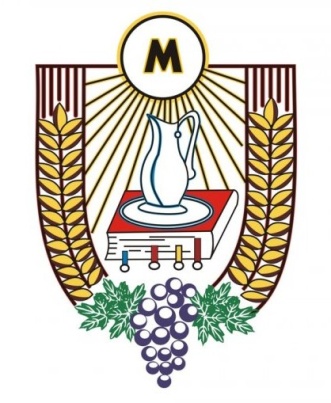 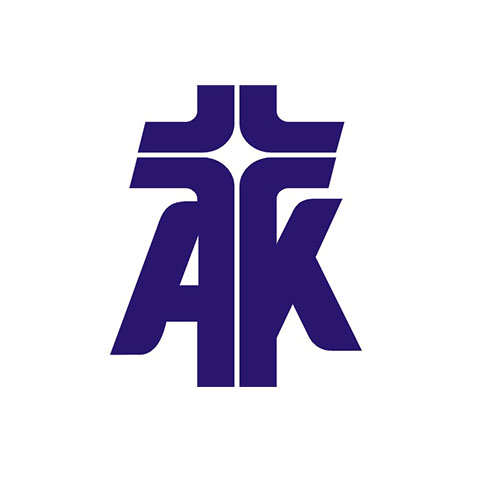 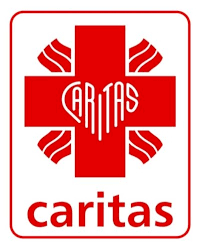 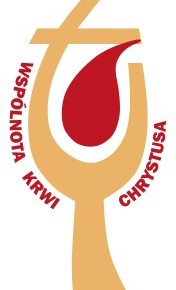 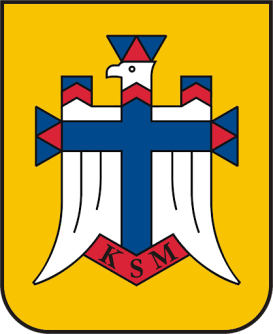 W tej części napisz z jakiej jesteś parafii i jakie grupy parafialne w niej działają.27 Temat:. Miłość małżeńska szczególnym wyrazem miłości Analiza tekstu Pisma Świętego –Ef 5, 25;28-33. Pytania – odpowiedzi w zeszycie pod tematem: a) jakie zadania Bóg dał mężowi i żonie?  b) co ma być wzorem miłości małżeńskiej? KARTA PRACY: do odesłania do 30 kwietnia Papierek lakmusowy perykopy biblijnej: 1 Kor 13, 1-13 zaznacz odpowiedzi na pytania: a) jakie są cechy miłości? – kolor zielony b) co powoduje brak miłości? – kolor czerwony c) jak zmienia się człowiek miłujący drugą osobę? – kolor żółty Gdybym mówił językami ludzi i aniołów,
a miłości bym nie miał,
stałbym się jak miedź brzęcząca
albo cymbał brzmiący.
Gdybym też miał dar prorokowania
i znał wszystkie tajemnice,
i posiadał wszelką wiedzę,
i wszelką [możliwą] wiarę, tak iżbym góry przenosił.
a miłości bym nie miał,
byłbym niczym.
I gdybym rozdał na jałmużnę całą majętność moją,
a ciało wystawił na spalenie,
lecz miłości bym nie miał,
nic bym nie zyskał.
Miłość cierpliwa jest,
łaskawa jest.
Miłość nie zazdrości,
nie szuka poklasku,
nie unosi się pychą;
nie dopuszcza się bezwstydu,
nie szuka swego,
nie unosi się gniewem,
nie pamięta złego;
nie cieszy się z niesprawiedliwości,
lecz współweseli się z prawdą.
Wszystko znosi,
wszystkiemu wierzy,
we wszystkim pokłada nadzieję,
wszystko przetrzyma.
Miłość nigdy nie ustaje,
[nie jest] jak proroctwa, które się skończą,
albo jak dar języków, który zniknie,
lub jak wiedza, której zabraknie.
Po części bowiem tylko poznajemy,
po części prorokujemy.
Gdy zaś przyjdzie to, co jest doskonałe,
zniknie to, co jest tylko częściowe.
Gdy byłem dzieckiem,
mówiłem jak dziecko,
czułem jak dziecko,
myślałem jak dziecko.
Kiedy zaś stałem się mężem,
wyzbyłem się tego, co dziecięce.
Teraz widzimy jakby w zwierciadle, niejasno;
wtedy zaś [zobaczymy] twarzą w twarz:
Teraz poznaję po części,
wtedy zaś poznam tak, jak i zostałem poznany.
Tak więc trwają wiara, nadzieja, miłość - te trzy:
z nich zaś największa jest miłość.PRZECZYTAJ Kiedy człowieka dorasta, zakłada własną rodzinę. Związuje się węzłem małżeńskim z osobą, którą kocha. W życiu małżeńskim, tak jak w życiu każdego człowieka, bywają chwile radosne i smutne. Związując się węzłem małżeńskim, przyjmujemy na siebie odpowiedzialność za drugą osobę, a także za wspólne dzieci. Małżeństwo przyjmuje również obowiązek wytrwania w związku i wzajemnego poświęcenia. Pan Bóg mówi małżonkom, na czym powinien być zbudowany związek małżeński i jaka powinna być ich miłość. MAŁŻEŃSKIE SERCE –  w puste prostokąty, z jednej strony, wpisz najważniejsze według ciebie cechy charakterystyczne dla miłości małżeńskiej ; z drugiej strony sposoby realizacji tej danej cechy. Pracę możesz wykonać w zeszycie jako notatkę lub na kartce ( możesz narysować zwykłe serce) 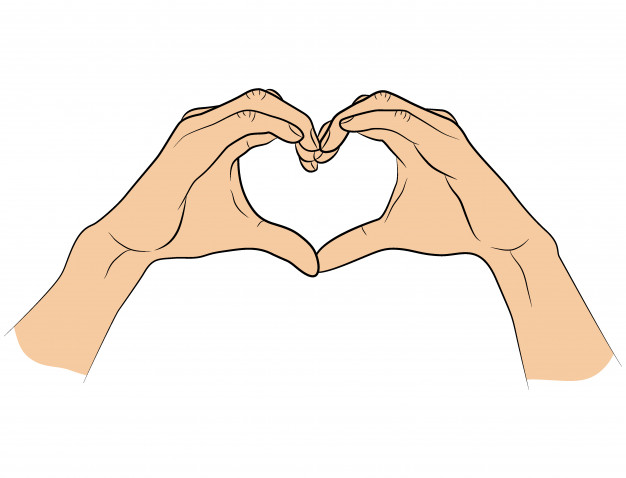 cechy charakterystyczne dla miłości małżeńskiej                                   sposoby jej realizacji  PODSUMOWANIE Małżonkowie, którzy dzięki związkowi małżeńskiemu otrzymali błogosławieństwo od Boga, zostali powołani do wzajemnej miłości, która objawia się w codziennym życiu. PRACA W ZESZYCIE – do odesłania. Zadanie 2, strona 90 https://www.youtube.com/watch?v=1Mzaphj9eCgNOTATKA Chrystus poprzez związek małżeński łączy kobietę i mężczyznę. Od tej pory tworzą nierozerwalny związek małżeński, powołany do przekazywania życia. Mają prawo i obowiązek wychować swoje dzieci w duchu Ewangelii, przekazując im wiarę i miłość w Chrystusa, wyrażoną w przyjmowaniu sakramentów. Miłość małżeńska jest wyrazem szczególnej wzajemnej miłości. Praca domowa Z podręcznika dla ucznia. Modlitwa – św. Jana Pawła II w intencji rodzin: Boże, od którego pochodzi wszelkie ojcostwo w niebie i na ziemi, Ojcze, który jesteś Miłością i Życiem, spraw, aby każda ludzka rodzina na ziemi przez Twojego Syna, Jezusa Chrystusa, narodzonego z Niewiasty przez Ducha Świętego, stawała się prawdziwym przybytkiem życia i miłości dla coraz to nowych pokoleń. Spraw, aby Twoja łaska kierowała myśli i uczynki małżonków ku dobru ich własnych rodzin i wszystkich rodzin na świecie. Spraw, aby młode pokolenie znajdowało w rodzinach mocne oparcie dla swego człowieczeństwa i jego rozwoju w prawdzie i miłości. Spraw, aby miłość umacniana łaską sakramentu małżeństwa okazywała się mocniejsza od wszelkich słabości i kryzysów, przez jakie nieraz przechodzą nasze rodziny. Spraw wreszcie – błagamy Cię o to za pośrednictwem Matki Bożej Różańcowej, ażeby Kościół wśród wszystkich narodów ziemi mógł owocnie spełniać swe posłannictwo w rodzinach i poprzez rodziny. Ty, który jesteś Życiem, Prawdą i Miłością w jedności Syna i Ducha Świętego. Amen .